Maximizing Open Enrollment for Employees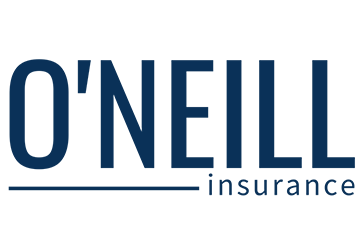 Open enrollment can be an overwhelming time for both employers and employees. Employees are given the opportunity to re-evaluate their current benefits and make changes for the coming year, while employers must choose a benefits package that balances cost and value and facilitate the enrollment process. Due to a variety of factors, benefit offerings are changing, placing new demands on employees and employers during open enrollment. To make the enrollment process as smooth as possible, it is important that employers educate and communicate with their employees effectively.The Open Enrollment ProcessAs employer-sponsored benefits transition to more voluntary, employee-paid or employee-subsidized offerings, employees must assume more control in making smart decisions. Accordingly, employers should provide benefit information in an easy-to-understand format that provides employees with essential information, along with additional resources to help them make decisions.Here is a typical open enrollment process:NotificationEmployers send out an organization-wide announcement alerting employees that open enrollment will begin shortly. Receipt of InformationEmployers distribute information about benefit plans, selection information and the appropriate forms to their workers. Employees may also receive personal information based on their elections from the previous year.Employers may direct their employees to the company website, invite them to attend HR seminars, offer a benefit fair with the insurance company or offer access to interactive decision-making tools. Making DecisionsEmployees research their various benefits options and discuss with family to determine which benefits they will elect for the coming year.EnrollmentEmployees select their benefits.Open Enrollment StrategiesThe following suggestions, based partially on an employee survey conducted by MetLife®, can improve the open enrollment process for both employers and their employees:Establish solid communication between the HR department and employees. To do so effectively, conduct meetings and seminars and offer calculators, intranet education information and benefit fairs. If your organization is smaller, conduct one-on-one meetings with employees to determine exactly the type of information they need.Survey your employee population to determine their priorities—product importance, preferred method of communication, etc. By doing so, employers can identify exactly what their employees want, and workers feel their needs have been heard by decision-makers.Customize benefits and information resources to the life stages of your employees. For instance, if you have a large older population, feature more retiree benefits and long-term care insurance.It is also wise to communicate with your employees in the same way that they communicate on a regular basis. For example, if messages are received via postings in a common area, consider placing benefit information in that area as well.By customizing your benefits to your population, you can increase employee satisfaction without increasing your spending.Employees have an easier time selecting the benefits that are best suited for them and their families.Provide easy-to-understand tools. This will lessen employee confusion and the feeling of being overwhelmed while trying to make tough decisions.Consider offering new benefits, even if they are voluntary, such as dental insurance, vision insurance or benefits for prescription drugs. Employees tend to make more changes when they receive new options.Even if employees must pay 100 percent for such voluntary options, they can still be attractive offerings. Since the benefits are negotiated by the employer, employees typically receive a group rate, which is significantly lower than purchasing them individually.Offer a second, off-cycle enrollment period when new benefits are featured. This can be a time for employees to focus on voluntary benefits and other offerings that are not traditional. These benefits are typically overshadowed by health insurance and retirement options, so a second off-cycle enrollment is a great time for employees to focus on their other needs. Make plan information as simple as possible, while also being interactive. Employees should be able to understand their offerings to make more knowledgeable decisions.Maintain all Summary Plan Descriptions on your website, rather than directing employees to the insurance carrier site for information. This provides easy access to information and makes the company appear more in control of the information.Overall, a successful and effective open enrollment process can have a dramatic impact on the relationship between employers and their employees. By catering to their needs and wants, employers will ultimately make the experience more enjoyable and worthwhile for their workers. As a result, they will feel more secure in their benefits decisions throughout the plan year.